ALLEGATO A” 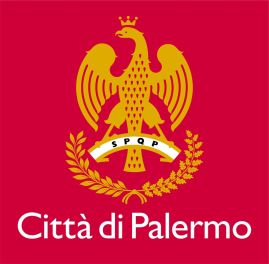 Comune di Palermo                     Area della cittadinanza                    Settore della cittadinanza solidale                                                         Servizio Distretto Socio-Sanitario e Progettazione                                                                   U.O. Piano Infanzia Adolescenza                       pianoterritorialeinfanzia@comune.palermo.itAVVISO PUBBLICO PER ATTIVITA’ DA SVOLGERE DURANTE LE VACANZE NATALIZIE 2022 DA PARTE DEI SOGGETTI DI TERZO SETTORE E DELLE FORMAZIONI SOCIALI DI CUI                        ALL’ART. 4 DEL DLGS 117/2017Il/La sottoscritto/a ......................................................................................................................................, nato/a a ...................................................................Prov............. il.......................................................... residente a........................................................, Via................................................................ n............... Codice fiscale .................................................................., Tel.: .............................................................. Pec: ......................................................................Mail: .........................................................................., in qualità di legale rappresentante del seguente soggetto/i così identificato: Denominazione /Ragione sociale ................................................................................................................. - con sede legale nel Comune di ............................................................. Prov. ........................................... cap. ....................... Via ....................................................................................................... n. ...................... Tel.: ..................................................Pec: ....................................................................................................... Mail: ............................................................, Codice fiscale ..........................................................................P. I.V.A. ...............................................- con sede operativa nel Comune di .................................................... Prov. ................... cap. ....................... Via ................................................................................. n. ................ Tel.: ....................................Pec: ................................................................ Mail:............................................, - iscritto nel Registro/Albo di ........................................................ al n. .................... in data ......................... per l’attività di ................................................................................................................................................. - iscritto al Registro Imprese/C.C.I.A.A. di ................................... al n. .................... in data ........................ per l’attività di .................................................................................................................................................. Regime fiscale applicato ………………………………………………………………………………………oppure dichiara di aver tra i propri fini istituzionali___________________e allega statuto, atto costitutivo  CHIEDE di partecipare all’Avviso in oggetto e a tal fine, ai sensi degli articoli 46 e 47 del D.P.R. 28 dicembre 2000 n. 445, consapevole delle sanzioni penali previste dall’articolo 76 del medesimo D.P.R. 445/2000 per le ipotesi di falsità in atti e dichiarazioni mendaci ivi indicateDICHIARA  Di volere partecipare all’Avviso con la seguente attività:____________________________________________________________________________________________________________________   Circoscrizione__________________________________Quartiere______________________________________UPL___________________________________________Luogo in cui si svolgerà l’attività____________________________________________________Breve descrizione dell’attività: 	______________________________________________________________________________________________________________________________________________________________________
___________________________________________________________________________________N. potenziali beneficiari:____________________Referente per l’attività________________________________________ Tel.: ________________________________________Mail ______________________________________ Modalità di svolgimento delle attività (orari, organizzazione etc)________________________________________________________________________________________________________________________________________________________________________________________________________________________________________________________________________________________________________________________________________________________________________________________________________________________________________________________________________________________________________________________________________________________________________________________________________________________________________________________________________________________________________________________________________________________________________________________________________________________________________________________________________________________________________________________________________________A tale scopo dichiara di:Essere in regola e possedere le autorizzazioni amministrative necessarie allo svolgimento delle attività e in regola con il pagamento di tasse e contributi;svolgere attività in ottemperanza al D.Lgs. 81/2008;prevedere adeguata copertura assicurativa per il personale, per i beneficiari , per responsabilità civile verso terzi, per danni causati a persone o a cose nello svolgimento dell’attività o conseguenti all’attività prestata;prevedere modalità e strumenti di monitoraggio e verifica della propria attività;rispettare la riservatezza, astenendosi dal divulgare, in ambito esterno, notizie e fatti inerenti il proprio intervento e, comunque, rispettare gli obblighi di cui al T.U. 196/03, e provvedere alla nomina del responsabile del trattamento dei dati ai sensi della legge sulla privacy;rispettare le prescrizioni della Legge 136/10 in materia di tracciabilità dei flussi finanziari; rispettare i contenuti della Legge 190/12 in materia di prevenzione e repressione della corruzione e dell'illegalità nella Pubblica Amministrazione, con particolare riguardo al precetto di cui all’art. 53, c. 16-ter del D.Lgs. 165/01 (introdotto con l’art. 1, c. 42, lettera L della sopra citata legge 190), nonché all’art. 21 del D.Lgs. 39/13, del vigente Piano Triennale di Prevenzione della Corruzione del Comune di Palermo e del Codice di Comportamento dei dipendenti pubblici, non richiedere somme di denaro, ad alcun titolo, agli utenti o ai loro familiari, per le prestazioni rese per le quali verrà richiesto il contributo al Comune;informare preventivamente, illustrandone finalità, contenuti e modalità, l'Amministrazione Comunale  di ogni iniziativa avente carattere di comunicazione pubblica, che sia in qualsiasi modo connessa all’attività.Dare evidenza con apposita locandina che si  usufruisce del finanziamento oggetto dell’Avviso . il personale impiegato è in possesso di attestazioni o titoli professionali inerenti il primo intervento e il primo soccorso in caso di incidenti; il personale impiegato non ha riportato condanne e non ha procedimenti penali in corso per reati contro la famiglia, i minori e la morale; gli spazi utilizzati sono privi di barriere architettoniche e sono adeguati all’accoglienza dei disabili;Impegnarsi a: Comunicare tempestivamente qualsiasi modifica al programma di attività;Raccordarsi con l’Amministrazione Comunale per eventuali modifiche;registrare la presenza dei beneficiari su apposito registro vidimato  dall’Amministrazione Comunale e riportante i riferimenti del progetto;Promuovere e diffondere le attività Verifiche Accertamenti e sanzioni e monitoraggio: Ai sensi dell’art. 71, comma 1, del DPR 445/2000, saranno eseguiti controlli, anche a campione e in tutti i casi in cui vi siano dubbi sulla veridicità delle dichiarazioni rese dal richiedente in autocertificazione e/o dichiarazione sostitutiva. Ove risultassero dichiarazioni mendaci, falsità negli atti, uso o esibizioni di atti falsi o contenenti dati non corrispondenti a verità, i dichiaranti incorreranno nelle previste sanzioni penali;Trattamento dati personaliAi sensi dell'art. 13 del Regolamento UE 2016/679 del Parlamento Europeo e del Consiglio (GDRP) del 27 aprile 2016, si informa che i dati personali forniti verranno trattati nel rispetto di quanto dallo stesso disposto, secondo gli obblighi di riservatezza previsti, esclusivamente in funzione e per i fini del presente procedimento.Il trattamento dei dati viene effettuato in adempimento di quanto previsto dalla legge n. 241/1990 e dalla normativa richiamata in premessa. Il periodo della conservazione dei dati è di cinque anni a partire dalla data di conclusione delle attività progettuali e comunque nel rispetto dei vincoli stabiliti dall’art. 140 del Regolamento (UE) 1303/2013, dall’art. 51 del Regolamento (UE) n. 223/2014 e dalla normativa nazionale.Il conferimento dei dati è obbligatorio ai fini del soddisfacimento della richiesta presentata da chi fornisce i dati. Il rifiuto o l’opposizione al trattamento dei dati contenuti nella presente istanza non consente di partecipare alla presente procedura selettiva.In ogni momento l’interessata/o può esercitare i diritti previsti dal succitato art. 13, paragrafo 2, lettere b), c) e d) in materia di accesso ai dati, rettifica e/o cancellazione degli stessi oppure limitazione al loro trattamento, di diritto a revocare il consenso in qualsiasi momento e di proporre reclamo. In relazione al diritto di revoca del consenso, essa non pregiudica la liceità del trattamento in base al consenso fornito prima del ritiro.Titolare del trattamento dei dati è il Comune di Palermo, sede in Palazzo delle Aquile Piazza Pretoria, 1 - 90133 Palermo, rappresentato dal sindaco prof. Roberto Lagalla nella persona del Sindaco e legale rappresentante pro tempore. Questa amministrazione ha nominato quale responsabile della Protezione dei Dati Personali la Società Wemapp, a cui gli interessati possono rivolgersi per tutte le questioni relative al trattamento dei loro dati personali e all’esercizio dei loro diritti derivanti dalla normativa nazionale e comunitaria in materia di protezione dei dati personali: rpd@comune.palermo.itSi allega alla domanda: 1) documento di identità del soggetto dichiarante, in corso di validità; 2) copia atto costitutivo e statuto o dichiarazione iscrizione CCIAA.3) Descrizione delle attività (max 3 cartelle)4) Dichiarazione ex art.80 Dlgs/50/2016 (mod A1)Palermo, lì___________________________ 					FIRMA 							_________________________________________